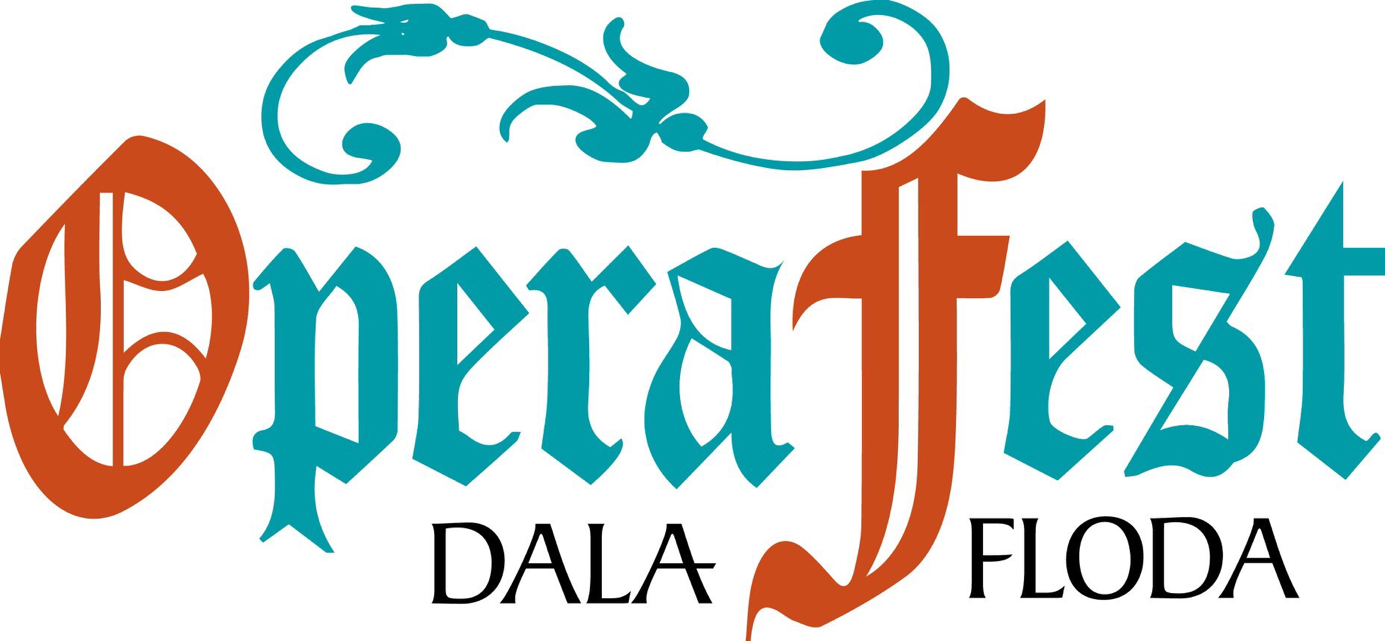 DALA-FLODA OPERAFEST    4 -  11 augusti  2019Måndagen den 1 april släpper vi biljetterna till nedanstående föreställningar via visitdalarna.se. Klicka på kalendarium, musik och nöje samt datum 4 augusti. Tel. 0771-62 62 621. Operetten  GLADA ÄNKANPlats: IOGT-loklen BjörboSöndagen den 4 augusti kl. 16,00Tisdagen den 6 augusti kl. 19,00Onsdagen den 7 augusti kl. 19,00Fredagen den 9 augusti kl. 16,00Lördagen den 10 augusti kl. 19,00I lilla Floda-Böda pågår bröllopsfest mellan bygdens starke man och den vackraste tösen i byn. Ja, allt vore perfekt om det inte vore för den där arvstvisten gällande åkerlappen mellan brud och brudgums ägor… Mitt i festandet dyker plötsligt arvtagerskan och nyblivna änkan själv upp, med hela sitt bohemiskt glamorösa gäng från Paris. Kulturkrocken är ett faktum. Vad att göra? Här gäller det att vara smart, åkerlappen får inte säljas utsocknes!Änkan måste giftas bort – men kan man skaka fram någon tillräckligt attraktiv ungkarl? Där finns ju förstås - hmm…Musik: F. Lehàr Regi: Märit BergvallMedverkande: Paulina Pfeiffer, Mattias Zachariassen, William Davis-Lind, Evelina Stenvall, Anders Falbe, Fabian Düberg, Maria Kjelsson, Maria jansson m fl.Kör och orkester under ledning av Jonas LindgårdArrangemang: Jonas Dominique2.  FIGAROS BRÖLLOPPlats: IOGT-lokalen BjörboMåndagen den 5 augusti kl.19,00Tisdagen den 6 augusti kl. 14,00När Opera på Finnskogen gästar Dala-Floda svallar känslorna högt.Här finns en maktfullkomlig Greve som styr sitt sjörövarskepp med järnhand och en Figaro som slår knut på sig själv i desperata försök att lösa det trassliga nät han skapat. Berättelsen spinner erotiska trådar som fångar såväl Grevinnan som Cherubin. I Mozarts blanka silverglittriga musik blåser friska vindar och mitt i stormens öga, finner vi Susanna. Men under däck mullrar det gamla havet obevekligt…Musik: W. A MozartRegi: Märit BergvallMedverkande: Fredrik Samuelsson, Evelina Stenvall, Anders Falbe, Anna Hanning, Hannah Körner, Vilma Skäryd, Erik Johansson, Fabian Düberg, Julia Andersson, Karin MobackePianotrio under ledning av Ola Ottoson.3. VÅRA VACKRASTE OPERAPÄRLORPlats: Floda Kyrka, Dala-FlodaTorsdagen den 8 augusti kl. 18,00Med operaartister från Festivalen Kom, lyssna och njut när några av operafestens sångare, operakör och musiker framför pärlor ur kända operetter och operor.4. GALAKONSERT MED DALASINFONIETTANPlats: Gagnef KyrkaSöndagen den 11 augusti kl. 16,00Operaveckan avslutas med en Galakonsert där konserten gästas av Dalasinfoniettan under ledning av Marie Rosenmir. Solister: Paulina Pfeiffer.Frilansande operasångerska som gjort roller på svenska scener som Kungliga Operan, Folkoperan och Ystadoperan men även i Polen, Brasilien, Frankrike och Colombia. Paulina har under de senaste 5 åren medverkat i Dala-Floda Operafest i roller som Uggle-Carin (Carmen), Adalgisa och Santuzza. Joa Helgesson: Arbetar främst i Tyskland men har, de senaste 2 åren, spelat Fantomen i The Phantom of the Opera och en av huvudrollerna i Ringaren i Notre Dame. Båda på Göteborgs Operan.Bördig från Äppelbo.Hela programmet för Dala- Floda Operafest kommer att finnas på hemsidan dalaflodaoperafest.se när allt är klart.Personligt festivalpass 1 000 kr som ger medlemskap i Dala-Floda Operafest och som gäller en gång per operauppsättning finns att köpa. Betala till bankgiro 824-2588.Skriv namn, adress, e-post och mobilnummer. VIKTIGT! Ange vilken dag du vill  passet skal gälla till Glada Änkan och Figaros bröllop. Passet gäller på samtliga föreställningar och konserter utom vid fredagens operamiddag på Dala-Floda Värdshus.Stöd Dala-Floda Operafest genom att gilla och dela sidan.Dala-Floda OperafestDen lilla festivalen med det stora hjärtat